*Classes typed in red are cohorted as a Future Ready Institute. Meaning, 80% or more of students in those classes participate in the same institute. Cohorted core classes give teachers the opportunity to teach their academic standards through the lens of a career pathway. 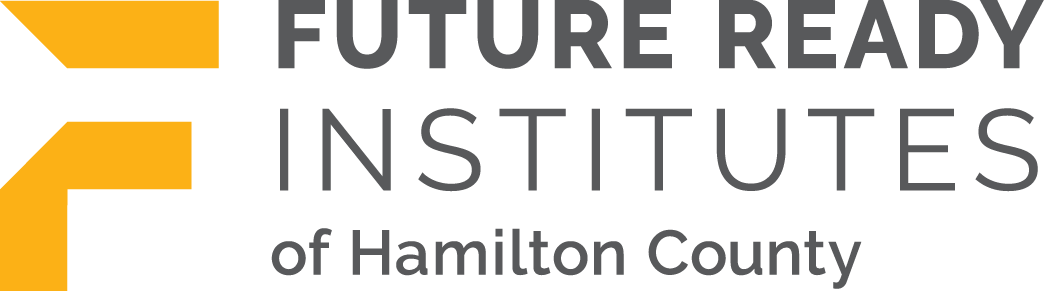 U.S. Express Institute of Supply Chain and Logistics Managementat Ooltewah High SchoolPathway OptionsDescription Supply Chain ManagementThe U.S. Xpress Institute of Supply Chain and Logistics Management at Ooltewah High School is a four-year program that equips students with the technical and employability skills required for successful entry into the supply chain and logistics industry. Students will: Engage in project-based learning opportunities, industry tours, and guest speaker series that integrate standards-based education and real-world applications. Have access to industry and postsecondary experts as they explore core business concepts around occupational safety, distribution and logistics, warehousing, government regulations, and sustainability. Have the opportunity to graduate high school with a technical certificate from Chattanooga State and five dual enrollment courses. GradeEnglishScienceMathSocial StudiesElectives Required CTE Course 9English 9Environmental ScienceAlgebra I Not RequiredPE/Personal Finance Fine Art Elective Introduction to Business and Marketing10English 10BiologyGeometry World History Foreign Language IWellness Supply Chain I: Principles and Foundations11English 11ChemistryAlgebra II SDCU.S. American History Foreign Language IISupply Chain II:  Warehousing and Distributionand/or DE: Computer Applications DE: Spreadsheet Applications12English 12 N/AStatistics U.S. GovernmentEconomics Work-Based Learning Supply Chain Management III:  Management and Logisticsand/or DE: Macro EconomicsDE: Sales and ServiceEarly Post Secondary Opportunities  (May be provided by the school)Early Post Secondary Opportunities  (May be provided by the school)Dual Credit Offerings:SDC:  American History IISDC: PsychologySDC: Bible History-New Testament Industry Certification Opportunities:OSHA-10 General Industry Certified Logistics Associate (CLA)Certified Logistic Technician (CLT)Microsoft Office Excel Microsoft Office SuiteAdvance Placement Offerings: Calculus ABStatisticsEuropean HistoryStudio Art: DrawingUS HistoryUS Government & PoliticsMicroeconomicsChemistryBiologyPhysics I: Algebra BasedEnglish Literature & CompositionEnglish Language & CompositionPsychologySeminarDual Enrollment Offerings: Chattanooga State Community CollegeComputer Applications CS 197 Spreadsheet Software Applications MacroeconomicsSales and ServiceENG 1010 English Composition IENG 1020 English Composition IIPSYC 1030 Introduction to PsychologyMATH 1530 Introduction to StatisticsCOMM 2025 Fundamentals of Communication